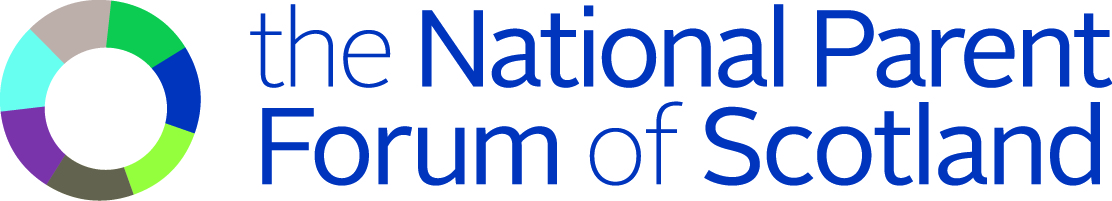 Dear Sir /Madam,I am writing from the National Parent Forum of Scotland as we are currently seeking to fill a vacancy for a volunteer representative, and a deputy, from Midlothian.The National Parent Forum of Scotland was set up in 2009 to give parents an independent voice at a national level in Scotland: to discuss and raise educational issues of mutual interest, or concerns.  We work in partnership with national and local government, and other organisations involved in education and wellbeing issues, to represent parents, in pursuit of our aim to help every pupil maximise his/her potential. We are concerned that currently your local authority is not being represented in our national work.We do not ask that potential representatives have any prior experience, just a willingness to contribute to, and influence our children’s futures. We welcome representatives with children currently in Early Years, Primary or Secondary education. We are also keen to promote equality and diversity and welcome representatives from minority ethnic and new communities.  The representative role is a voluntary one, but fully supported by staff in our Edinburgh office, and all expenses such as travel are covered.  We meet for four Forum meetings annually, but beyond that there is scope for as little or as much involvement as the representative feels able.  Please do not hesitate to contact me if you would like any further information,Kind regards,Clair HallidayCoordinatorclair@npfs.org.uk 